 NON-COMPLIANCE REPORT # M-24857 measures 0.0041 – 0.0047 on SN 127, 128 & 132 only.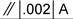  of  measures 0.0025 -  0.0051 on SN 125, 126, 130, 134, 138 & 139 only.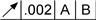 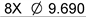 +0.002/-0.000 measure undersized: 8.9970 – 8.9987 on all parts


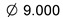 PART NAME:PUMPOUT RINGDATE:5/12/155/12/155/12/15PF/SA NO.:PF-700-931-44 R2INSPECTOR:K. CABANK. CABANK. CABANWORK ORDER NO.:M-24857ENGINEER:HAASEEXT.:8612VENDORKLY MACHINE SHOPROUTE TO:Reason for Non-Compliance:Disposition (UAI, Rework, Scrap, Other):